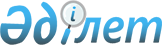 Об утверждении Правил выпуска ценных бумаг для обращения на внутреннем рынке местным исполнительным органом области, города республиканского значения, столицыПриказ Заместителя Премьер-Министра - Министра финансов Республики Казахстан от 30 июня 2023 года № 723. Зарегистрирован в Министерстве юстиции Республики Казахстан 30 июня 2023 года № 32954.
      В соответствии со статьей 212 Бюджетного кодекса Республики Казахстан, ПРИКАЗЫВАЮ: 
      1. Утвердить прилагаемые Правила выпуска ценных бумаг для обращения на внутреннем рынке местным исполнительным органом области, города республиканского значения, столицы.
      2. Департаменту государственного заимствования Министерства финансов Республики Казахстан в установленном законодательством Республики Казахстан порядке обеспечить:
      1) государственную регистрацию настоящего приказа в Министерстве юстиции Республики Казахстан;
      2) размещение настоящего приказа на интернет-ресурсе Министерства финансов Республики Казахстан;
      3) в течение десяти рабочих дней после государственной регистрации настоящего приказа в Министерстве юстиции Республики Казахстан представление в Департамент юридической службы Министерства финансов Республики Казахстан сведений об исполнении мероприятий, предусмотренных подпунктами 1) и 2) настоящего пункта.
      3 Настоящий приказ вводится в действие по истечении десяти календарных дней после дня его первого официального опубликования. Правила выпуска ценных бумаг для обращения на внутреннем рынке местным исполнительным органом области, города республиканского значения, столицы Глава 1. Общие положения
      1. На стоящие Правила выпуска ценных бумаг для обращения на внутреннем рынке местным исполнительным органом области, города республиканского значения, столицы (далее – Правила) разработаны в соответствии с Бюджетным кодексом Республики Казахстан и Законом Республики Казахстан "О рынке ценных бумаг" и определяют порядок выпуска, размещения, обращения, обслуживания и погашения государственных ценных бумаг местных исполнительных органов областей, городов республиканского значения, столицы на территории Республики Казахстан.
      2. В настоящих Правилах используются следующие понятия:
      1) андеррайтер – профессиональный участник рынка ценных бумаг, обладающий лицензией на осуществление брокерской и дилерской деятельности и оказывающий услуги эмитенту по выпуску и размещению эмиссионных ценных бумаг;
      2) ценные бумаги – государственные эмиссионные ценные бумаги, эмитируемые местными исполнительными органами области, города республиканского значения, столицы;
      3) первичный дилер – профессиональный участник рынка ценных бумаг, допущенный в установленном порядке к участию в размещении ценных бумаг;
      4) свод правил депозитария – внутренний документ депозитария, на основании которого депозитарий осуществляет обслуживание и погашение ценных бумаг;
      5) центральный депозитарий (далее – депозитарий) – акционерное общество "Центральный депозитарий ценных бумаг", осуществляющее функции платежного агента при размещении ценных бумаг, по выплате дохода по ценным бумагам и при их погашении, функции по депозитарному обслуживанию ценных бумаг в соответствии с договором, заключенным с эмитентом;
      6) организатор торгов – акционерное общество "Казахстанская фондовая биржа";
      7) правила организатора торгов – внутренний документ организатора торгов, на основании которого организатор торгов осуществляет размещение ценных бумаг;
      8) эмитент – местный исполнительный орган области, города республиканского значения, столицы.
      При этом местные исполнительные органы области являются эмитентами только государственных ценных бумаг, выпускаемых местными исполнительными органами областей для обращения на внутреннем рынке для финансирования строительства и (или) приобретения, выкупа жилья и (или) квартир в объектах долевого участия в жилищном строительстве, а также для финансирования строительства и реконструкции канализационных очистных сооружений в рамках реализации государственных программ, а также иных ценных бумаг, выпускаемых для финансирования в установленном порядке отдельных мероприятий по содействию занятости.
      Сноска. Пункт 2 с изменением, внесенным приказом Министра финансов РК от 13.05.2024 № 287 (вводится в действие с 08.06.2024).

 Глава 2. Порядок выпуска, размещения, обращения, обслуживания и погашения ценных бумаг
      Параграф 1. Общие условия выпуска, размещения, обращения, обслуживания и погашения ценных бумаг
      3. Ценные бумаги выпускаются эмитентом в бездокументарной форме. Обслуживание ценных бумаг (начисление и выплата вознаграждения) осуществляется в национальной валюте.
      4. Каждый выпуск имеет международный идентификационный номер (ISIN), присваиваемый центральным депозитарием в соответствии с законодательством Республики Казахстан.
      5. Ценные бумаги размещаются эмитентом путем проведения аукциона, доразмещения, повторного открытия, подписки и другими способами, установленными правилами организатора торгов.
      6. Эмитент при осуществлении выпуска ценных бумаг вправе привлекать андеррайтера.
      7. Учет ценных бумаг и прав по ним осуществляется депозитарием.
      8. Условия, объем и целевое назначение выпуска ценных бумаг местным исполнительным органом области, города республиканского значения, столицы определяются в соответствии с пунктом 2 статьи 212 Бюджетного кодекса Республики Казахстан. 
      При этом совокупный объем государственного заимствования местных исполнительных органов не должен превышать установленный лимит долга соответствующего местного исполнительного органа.
      9. Эмитент в срок не позднее, чем за десять календарных дней до даты размещения информирует Министерство финансов Республики Казахстан о дате проведения размещения, объемах предстоящего выпуска.
      10. Условия и процедуры способов размещения, обслуживания и погашения ценных бумаг устанавливаются правилами организатора торгов и сводом правил депозитария соответственно.
      11. Юридические и физические лица - резиденты и нерезиденты Республики Казахстан приобретают ценные бумаги через первичных дилеров.
      12. Ставка вознаграждения, объем размещения ценных бумаг согласовываются с Министерством финансов Республики Казахстан.
      13. Днем начала обращения ценных бумаг считается день осуществления депозитарием расчетов по размещенным ценным бумагам. Последним днем обращения считается день, предшествующий дню погашения данных ценных бумаг.
      14. Первым днем, за который начисляется вознаграждение по данным ценным бумагам, является день начала их обращения, а последним днем - последний день, предшествующий дню их погашения.
      Выплата вознаграждения по ценным бумагам производится в дни, установленные условиями выпуска отдельных видов ценных бумаг. Последняя выплата вознаграждения совпадает с днем погашения ценных бумаг, если иной срок не предусмотрен условиями выпуска ценных бумаг. Если дата выплаты вознаграждения по ценным бумагам приходится на нерабочий день, то выплата производится в первый рабочий день, следующий за нерабочим днем.
      15. Погашение ценных бумаг производится по номинальной стоимости в первый день, следующий за окончанием срока их обращения. Если дата погашения номинальной стоимости ценных бумаг приходится на нерабочий день, то погашение производится в первый рабочий день, следующий за нерабочим днем.
      15-1. Эмитент может производить частичное досрочное или полное досрочное погашение ценных бумаг.
      16. Погашение и обслуживание ценных бумаг осуществляется за счет средств соответствующего местного бюджета.
      17. После погашения ценных бумаг эмитент в течение пяти рабочих дней представляет в Министерство финансов Республики Казахстан копию сведений депозитария о погашении ценных бумаг и копии документов, подтверждающих произведенное погашение.
      18. Эмитент может выкупить весь или частично объем определенного выпуска ценных бумаг по рыночной цене на вторичном рынке. Решение эмитента о выкупе всего объема определенного выпуска ценных бумаг доводится до организатора торгов за месяц до даты такого выкупа, который в течение пяти календарных дней после данного уведомления сообщает об этом первичным дилерам.
      19. Порядок налогообложения по операциям с ценными бумагами определяется в соответствии с налоговым законодательством Республики Казахстан.
      20. Эмитент осуществляет выпуск, размещение, обращение, обслуживание и погашение следующих видов ценных бумаг:
      1) среднесрочных;
      2) долгосрочных;
      3) среднесрочных индексированных;
      4) долгосрочных индексированных;
      5) государственных ценных бумаг, выпускаемых местными исполнительными органами областей, городов республиканского значения, столицы для обращения на внутреннем рынке для финансирования строительства и (или) приобретения, выкупа жилья и (или) квартир в объектах долевого участия в жилищном строительстве, а также для финансирования строительства и реконструкции канализационных очистных сооружений в рамках реализации государственных программ.
      Сноска. Пункт 20 с изменением, внесенным приказом Министра финансов РК от 13.05.2024 № 287 (вводится в действие с 08.06.2024).


      21. Среднесрочные, долгосрочные, среднесрочные индексированные, долгосрочные индексированные ценные бумаги и государственные ценные бумаги, выпускаемые местными исполнительными органами областей, городов республиканского значения, столицы для обращения на внутреннем рынке для финансирования строительства и (или) приобретения, выкупа жилья и (или) квартир в объектах долевого участия в жилищном строительстве, а также для финансирования строительства и реконструкции канализационных очистных сооружений являются купонными эмиссионными ценными бумагами, номинальная стоимость которых составляет одну тысячу тенге.
      Сноска. Пункт 21 - в редакции приказа Министра финансов РК от 13.05.2024 № 287 (вводится в действие с 08.06.2024).


      22. Расчетная база для исчисления суммы купона по среднесрочным, долгосрочным, среднесрочным индексированным, долгосрочным индексированным ценным бумагам и государственным ценным бумагам, выпускаемым местными исполнительными органами областей, городов республиканского значения, столицы для обращения на внутреннем рынке для финансирования строительства и (или) приобретения, выкупа жилья и (или) квартир в объектах долевого участия в жилищном строительстве, а также для финансирования строительства и реконструкции канализационных очистных сооружений - тридцать дней в расчетном месяце, триста шестьдесят дней в расчетном году.
      Сноска. Пункт 22 - в редакции приказа Министра финансов РК от 13.05.2024 № 287 (вводится в действие с 08.06.2024).


      23. Владельцы ценных бумаг осуществляют любые гражданско-правовые сделки с ценными бумагами, за исключением ограничений, установленных законодательными актами. При этом инвестор все операции с ценными бумагами оформляет через первичного дилера.
      Параграф 2. Среднесрочные ценные бумаги
      24. Среднесрочные ценные бумаги выпускаются со сроками обращения свыше года до пяти лет включительно.
      25. Размещение и погашение среднесрочных ценных бумаг осуществляются по номинальной стоимости, при этом в течение срока обращения выплачивается определенное при размещении вознаграждение, называемое купоном.
      26. Выплата купона по среднесрочным ценным бумагам осуществляется в дни, установленные эмитентом два раза в год соответствующего года обращения среднесрочных ценных бумаг.
      27. Сумма купона среднесрочных ценных бумаг исчисляется согласно пункту 1 Формулы исчисления суммы купона среднесрочных, долгосрочных, среднесрочных индексированных и долгосрочных индексированных ценных бумаг согласно приложению к настоящим Правилам.
      Параграф 3. Долгосрочные ценные бумаги
      28. Долгосрочные ценные бумаги выпускаются со сроками обращения свыше пяти лет.
      29. Размещение и погашение долгосрочных ценных бумаг осуществляются по номинальной стоимости, при этом в течение срока обращения выплачивается определенное при размещении вознаграждение, называемое купоном.
      30. Выплата купона по долгосрочным ценным бумагам осуществляется в дни, установленные эмитентом один раз в год соответствующего года обращения ценных бумаг.
      31. Сумма купона долгосрочных ценных бумаг исчисляется согласно пункту 2 приложения к настоящим Правилам.
      Параграф 4. Среднесрочные индексированные ценные бумаги
      32. Среднесрочные индексированные ценные бумаги выпускаются со сроками обращения свыше года до пяти лет включительно и имеют шестимесячную кратность.
      33. Размещение и погашение среднесрочных индексированных ценных бумаг осуществляются по номинальной стоимости, при этом в течение срока обращения выплачивается вознаграждение, именуемое индексированным купоном.
      34. Размещение среднесрочных индексированных ценных бумаг производится в предпоследний рабочий день месяца, если эмитентом не предусмотрена иная дата выпуска ценных бумаг.
      35. Выплата индексированного купона осуществляется по среднесрочным индексированным ценным бумагам в дни, установленные эмитентом два раза в год, с соответствующей периодичностью.
      При этом выплата индексированного купона по среднесрочным индексированным ценным бумагам производится в пятый рабочий день месяца через каждые шесть полных календарных месяца обращения.
      36. Индексация денег, вложенных в среднесрочные индексированные ценные бумаги, производится путем исчисления индексированного купона, полученного от сложения фиксированного купона, определенного при размещении, и индекса инфляции за истекший купонный период.
      37. Сумма индексированного купона среднесрочных индексированных ценных бумаг исчисляется согласно пункту 3 приложения к настоящим Правилам.
      38. Индекс потребительских цен публикуется ежемесячно Бюро национальной статистики Агентства по стратегическому планированию и реформам Республики Казахстан.
      39. Если индекс инфляции за истекший купонный период равен отрицательному значению, то значение индекса инфляции принимать равным нулю.
      Параграф 5. Долгосрочные индексированные ценные бумаги
      40. Долгосрочные индексированные ценные бумаги выпускаются со сроками обращения свыше пяти лет и имеют двенадцатимесячную кратность.
      41. Размещение и погашение долгосрочных индексированных ценных бумаг осуществляются по номинальной стоимости, при этом в течение срока обращения выплачивается вознаграждение, именуемое индексированным купоном.
      42. Размещение долгосрочных индексированных ценных бумаг производится в предпоследний рабочий день месяца, если эмитентом не предусмотрена иная дата выпуска ценных бумаг.
      43. Выплата индексированного купона осуществляется по долгосрочным индексированным ценным бумагам в дни, установленные эмитентом один раз в год, с соответствующей периодичностью.
      При этом выплата индексированного купона по долгосрочным индексированным ценным бумагам производится в пятый рабочий день месяца через каждые двенадцать полных календарных месяца обращения.
      44. Индексация денег, вложенных в долгосрочные индексированные ценные бумаги, производится путем исчисления индексированного купона, полученного от сложения фиксированного купона, определенного при размещении, и индекса инфляции за истекший купонный период.
      45. Сумма индексированного купона долгосрочных индексированных ценных бумаг исчисляется согласно пункту 4 приложения к настоящим Правилам.
      46. Индекс потребительских цен публикуется ежемесячно Бюро национальной статистики Агентства по стратегическому планированию и реформам Республики Казахстан.
      47. Если индекс инфляции за истекший купонный период равен отрицательному значению, то значение индекса инфляции принимать равным нулю.
      Параграф 6. Государственные ценные бумаги, выпускаемые местными исполнительными органами областей, городов республиканского значения, столицы для обращения на внутреннем рынке для финансирования строительства и (или) приобретения, выкупа жилья и (или) квартир в объектах долевого участия в жилищном строительстве, а также для финансирования строительства и реконструкции канализационных очистных сооружений в рамках реализации государственных программ
      Сноска. Заголовок параграфа 6 - в редакции приказа Министра финансов РК от 13.05.2024 № 287 (вводится в действие с 08.06.2024).


      48. Государственные ценные бумаги, выпускаемые местными исполнительными органами областей, городов республиканского значения, столицы для обращения на внутреннем рынке для финансирования строительства и (или) приобретения, выкупа жилья и (или) квартир в объектах долевого участия в жилищном строительстве, а также для финансирования строительства и реконструкции канализационных очистных сооружений выпускаются со сроком обращения до десяти лет.
      Сноска. Пункт 48 - в редакции приказа Министра финансов РК от 13.05.2024 № 287 (вводится в действие с 08.06.2024).


      49. Размещение и погашение государственных ценных бумаг, выпускаемых местными исполнительными органами областей, городов республиканского значения, столицы для обращения на внутреннем рынке для финансирования строительства и (или) приобретения, выкупа жилья и (или) квартир в объектах долевого участия в жилищном строительстве, а также для финансирования строительства и реконструкции канализационных очистных сооружений осуществляются по номинальной стоимости, при этом в течение срока обращения выплачивается определенное при размещении вознаграждение, называемое купоном.
      Сноска. Пункт 49 - в редакции приказа Министра финансов РК от 13.05.2024 № 287 (вводится в действие с 08.06.2024).


      50. Выплата купона по государственным ценным бумагам, выпускаемым местными исполнительными органами областей, городов республиканского значения, столицы для обращения на внутреннем рынке для финансирования строительства и (или) приобретения, выкупа жилья и (или) квартир в объектах долевого участия в жилищном строительстве, а также для финансирования строительства и реконструкции канализационных очистных сооружений со сроками обращения до пяти лет осуществляется в дни, установленные эмитентом два раза в год соответствующего года обращения данных ценных бумаг.
      Выплата купона по государственным ценным бумагам, выпускаемым местными исполнительными органами областей, городов республиканского значения, столицы для обращения на внутреннем рынке для финансирования строительства и (или) приобретения, выкупа жилья и (или) квартир в объектах долевого участия в жилищном строительстве, а также для финансирования строительства и реконструкции канализационных очистных сооружений со сроками обращения от пяти до десяти лет включительно осуществляется в дни, установленные эмитентом один раз в год соответствующего года обращения данных ценных бумаг.
      Сноска. Пункт 50 - в редакции приказа Министра финансов РК от 13.05.2024 № 287 (вводится в действие с 08.06.2024).


      51. Сумма купона государственных ценных бумаг, выпускаемых местными исполнительными органами областей, городов республиканского значения, столицы для обращения на внутреннем рынке для финансирования строительства и (или) приобретения, выкупа жилья и (или) квартир в объектах долевого участия в жилищном строительстве, а также для финансирования строительства и реконструкции канализационных очистных сооружений исчисляется аналогично сумме купона среднесрочных ценных бумаг согласно пункту 1 приложения к настоящим Правилам.
      Сноска. Пункт 51 - в редакции приказа Министра финансов РК от 13.05.2024 № 287 (вводится в действие с 08.06.2024).

 Формулы исчисления суммы купона среднесрочных, долгосрочных, среднесрочных индексированных и долгосрочных индексированных ценных бумаг
      1. Сумма купона среднесрочных ценных бумаг исчисляется согласно следующей формуле:
      S=N*C*180/360
      где,
      S, тенге - сумма купона среднесрочных ценных бумаг, подлежащего очередной выплате,
      N, тенге - сумма номинальной стоимости соответствующего количества среднесрочных ценных бумаг, вознаграждение по которым подлежит очередной выплате,
      С, % - ставка купона.
      2. Сумма купона долгосрочных ценных бумаг исчисляется согласно следующей формуле:
      S=N*C
      где,
      S, тенге - сумма купона долгосрочных ценных бумаг, подлежащего очередной выплате,
      N, тенге - сумма номинальной стоимости соответствующего количества долгосрочных ценных бумаг, вознаграждение по которым подлежит очередной выплате,
      С, % - ставка купона.
      3. Сумма индексированного купона среднесрочных индексированных ценных бумаг исчисляется согласно следующей формуле:
      S=N*I/100+C,
      где,
      S, тенге - сумма индексированного купона среднесрочных индексированных ценных бумаг, подлежащего очередной выплате,
      N, тенге - сумма номинальной стоимости соответствующего количества среднесрочных индексированных ценных бумаг, вознаграждение по которым подлежит очередной выплате,
      I, % - индекс инфляции за истекший купонный период,
      при этом,
      I = (((I1/100)*(I2/100)*(I3/100)*....*(In/100))-1)*100,
      где,
      I1, I2, I3,...In - индексы потребительских цен за соответствующие месяцы купонного периода, значение I округляется до третьей (включительно) цифры после запятой,
      С, - сумма фиксированного купона,
      при этом, C=N*K*180/360,
      где,
      K, % - значение фиксированного годового купона, определенного при размещении.
      4. Сумма индексированного купона долгосрочных индексированных ценных бумаг исчисляется согласно следующей формуле:
      S=N*I/100+C,
      где,
      S, тенге - сумма индексированного купона долгосрочных индексированных ценных бумаг, подлежащего очередной выплате,
      N, тенге - сумма номинальной стоимости соответствующего количества долгосрочных индексированных ценных бумаг, вознаграждение по которым подлежит очередной выплате,
      I, % - индекс инфляции за истекший купонный период,
      при этом,
      I=(((I1/100)*(I2/100)*(I3/100)*....*(In/100))-1)*100,
      где,
      I1, I2, I3,...In - индексы потребительских цен за соответствующие месяцы купонного периода, значение I округляется до третьей (включительно) цифры после запятой,
      С, - сумма фиксированного купона,
      при этом, C=N*K,
      где,
      K, % - значение фиксированного годового купона, определенного при размещении.
					© 2012. РГП на ПХВ «Институт законодательства и правовой информации Республики Казахстан» Министерства юстиции Республики Казахстан
				
      Заместитель Премьер-Министра - Министр финансов Республики Казахстан 

Е. Жамаубаев
Утверждены приказом
Заместитель Премьер-Министра -
Министр финансов
Республики Казахстан
от 30 июня 2023 года № 723Приложение
к Правилам выпуска ценных
бумаг для обращения на
внутреннем рынке местным
исполнительным органом
области, города
республиканского значения,
столицы